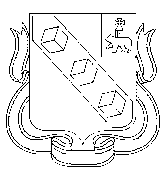 БЕРЕЗНИКОВСКАЯ ГОРОДСКАЯ ДУМАПЕРМСКИЙКРАЙVIIСОЗЫВРЕШЕНИЕ № __Дата принятия _________________В соответствии с Законом Пермского края от 21 июня 2018г. № 252-ПК «О преобразовании поселений, входящих в состав Усольского муниципального района, путем объединения с муниципальным образованием «Город Березники» Пермского края», в целях актуализации решения Березниковской городской Думы и сохранения внешнего архитектурного облика сложившейся застройки муниципального образования «Город Березники» Пермского края,Березниковская городская Дума РЕШАЕТ:1.Утвердить прилагаемые изменения, которые вносятся в решение Березниковской городской Думы от 27 марта 2019 г. № 567 «Об утверждении Концепции размещения рекламных конструкций на территории муниципального образования «Город Березники» (далее – изменения). 2.Официально опубликовать настоящее решение в официальном печатном издании – газете «Два берега Камы» и разместить его полный текст, состоящий из настоящего решения и изменений, указанных в пункте 1 настоящего решения, на Официальном портале правовой информации города Березники, на официальных сайтах Березниковской городской Думы и Администрации города Березники в информационно-телекоммуникационной сети «Интернет».3.Настоящее решение вступает в силу со дня, следующего за днем его официального опубликования в официальном печатном издании.УТВЕРЖДЕНЫ                решением                 Березниковской                 городской Думы                отИЗМЕНЕНИЯ, которые вносятся в решение Березниковской городской Думы от 27 марта 2019 г. № 567 «Об утверждении Концепции размещения рекламных конструкций на территории муниципального образования «Город Березники»1. Наименование после слов «муниципального образования «Город Березники» дополнить словами «Пермского края».2. Пункт 1 после слов «муниципального образования «Город Березники» дополнить словами «Пермского края».3. Пункт 2 после слов «муниципальное  образование «Город Березники» в соответствующем числе и падеже дополнить словами «Пермский край» в соответствующем числе и падеже.4. В Концепции размещения рекламных конструкций на территории муниципального образования «Город Березники», утвержденной решением Березниковской городской Думы от 27 марта 2019 г. № 567:4.1.наименование после слов «муниципального образования «Город Березники» дополнить словами «Пермского края»;4.2.  в пункте 1.1 раздела I слова «муниципального образования «Город Березники» (далее – Концепция) заменить словами «муниципального образования «Город Березники» Пермского края (далее соответственно – Концепция, муниципальное образование «Город Березники»)»; 4.3. в подпункте 2.1.1 пункта 2.1 раздела II слова «в целях распространения наружной рекламы» дополнить словами «, социальной рекламы»;4.4. в разделе IV:4.4.1. в пункте 4.3:4.4.1.1. подпункты  4.3.1 и 4.3.2 изложить в следующей редакции:«4.3.1. разрешения на установку и эксплуатацию рекламной конструкции (далее - разрешение), выданного в порядке, установленном административным регламентом по предоставлению муниципальной услуги «Выдача разрешения на установку и эксплуатацию рекламных конструкций на соответствующей территории, аннулирование такого разрешения», утвержденным муниципальным правовым актом Администрации города Березники;4.3.2. договора на установку и эксплуатацию рекламной конструкции на земельном участке, здании или ином недвижимом имуществе, находящихся в муниципальной собственности муниципального образования «Город Березники» Пермского края, либо на земельном участке, государственная собственность на который не разграничена (далее – Договор), заключенного в соответствии с Федеральным законом от 13.03.2006 № 38-ФЗ «О рекламе» и нормами гражданского законодательства Российской Федерации.»;4.4.1.2. дополнить пунктами 4.3(1) и 4.3(2) следующего содержания:«4.3(1). Заключение Договора осуществляется  по результатам проведения  торгов в форме аукциона в электронной форме, открытого по составу участников и форме подачи предложений о цене. Предметом торгов является право на заключение Договора.Порядок организации и проведения аукциона в электронной форме на право заключения договора на установку и эксплуатацию рекламных конструкций на территории муниципального образования «Город Березники» Пермского края, утверждается муниципальным правовым актом Администрации города Березники.	4.3(2). Установить, что конкретный срок, на который заключаются Договоры на территории муниципального образования «Город Березники», независимо от типа и группы рекламных конструкций, составляет: в отношении светодиодного экрана, медиафасада, стелы - 8 лет,в отношении сити-борда, рекламного щита, брандмауэра (настенного панно), указателя, лайт-бокса, джумби, панели-кронштейна, сити-формата, указателя городской системы ориентирования, флагштока/вымпела, электронного табло, пиллара- 5 лет.»;	4.4.2. подпункт 4.14.1 пункта 4.14 изложить в следующей редакции:	«4.14.1. Основные цвета рекламных конструкций:	4.14.1.1. для отдельно стоящих рекламных конструкций малого и среднего форматов – серый;	4.14.1.2. для отдельно стоящих рекламных конструкций крупного и особо крупного форматов – серый, зеленый;4.14.1.3. для присоединенных рекламных конструкций всех видов и форматов – декоративное обрамление серого цвета или на несколько тонов светлее, или темнее оттенка цвета внешних стен фасада нежилых зданий, строений и сооружений, а также конструктивных элементов остановочных пунктов движения общественного транспорта, на которых размещена рекламная конструкция  (планируется размещение рекламной конструкции).»;	4.4.3. в пункте 4.15:	4.4.3.1. подпункт 4.15.1 изложить в следующей редакции:	«4.15.1. Установка и (или) эксплуатация присоединенных рекламных конструкций всех видов и форматов на фасадах жилых многоквартирных домов, включая фасады встроенно-пристроенных нежилых помещений и объектах индивидуальной жилой застройки.Установка и (или) эксплуатация присоединенных рекламных конструкций всех видов и форматов (за исключением медиафасада) на фасадах нежилых зданий, закрывающих значительную часть  главного,  торцевого и дворового фасада нежилых зданий (более 50 процентов), остекление витрин и окон, архитектурные детали и декоративное оформление (лепнину, декор, колонны, витражи, пилястры, орнаменты, активные элементы здания);4.4.3.2. дополнить подпунктами 4.15.8  - 4.15.9 следующего содержания: «4.15.8. распространение рекламы на знаке дорожного движения, его опоре или любом ином приспособлении, предназначенном для регулирования дорожного движения;	4.15.9. распространение звуковой рекламы с использованием звукотехнического оборудования, монтируемого и располагаемого на внешних стенах, крышах и иных конструктивных элементах зданий, строений, сооружений.»;	4.4.4. в пункте 4.19:	4.4.4.1. в абзаце первом слова «комиссией по размещению рекламных конструкций на территории муниципального образования «Город Березники» заменить словом «Комиссией»;	4.4.4.2. в абзаце втором слова «Комиссии по размещению рекламных конструкций на территории муниципального образования «Город Березники» заменить словом «Комиссии»;4.4.5. в пункте  4.20 после слов  «муниципального образования «Город Березники» дополнить словами «Пермского края»;4.4.6. в пункте 4.21:4.4.6.1. в подпункте  4.21.1слово «магистрали,» исключить;4.4.6.2. в подпункте 4.21.5 слова «составляет не более 7,5 м» заменить словами «составляет не более 8,6 м»;4.5. в разделе V:4.5.1. в пункте 5.2:4.5.1.1. в абзаце первом подпункта 5.2.2.3 после слов «не допускается размещение отдельно стоящих рекламных конструкций крупного и особо крупного форматов» дополнить словами «за исключением рекламной конструкции в виде светодиодного экрана крупного формата,»;4.5.1.2. абзац третий и четвертый подпункта 5.2.2.3 изложить в следующей редакции: «отдельно стоящих рекламных конструкций малого и среднего форматов, а также отдельно стоящей рекламной конструкции в виде светодиодного экрана крупного формата;присоединенных рекламных конструкций всех видов и форматов только на фасадах нежилых зданий;»;4.5.1.3. в абзаце первом подпункта 5.2.3.7 после слов «не допускается размещение отдельно стоящих рекламных конструкций крупного и особо крупного форматов» дополнить словами «за исключением рекламной конструкции в виде светодиодного экрана крупного формата,»;4.5.1.4. абзац третий и четвертый подпункта 5.2.3.7 изложить в следующей редакции:«отдельно стоящих рекламных конструкций малого и среднего форматов, а также отдельно стоящей рекламной конструкции в виде светодиодного экрана крупного формата; присоединенных рекламных конструкций всех видов и форматов только на фасадах нежилых зданий;»;4.5.1.5. в подпункте 5.2.4:4.5.1.5.1. абзац десятый изложить в следующей редакции:«Наружная реклама в зоне коммунально-промышленных объектов может быть представлена в виде:»;4.5.1.5.2. дополнить абзацами одиннадцать-четырнадцать следующего содержания:«отдельно стоящих рекламных конструкций всех видов и форматов; присоединенных рекламных конструкций всех видов и форматов на фасадах нежилых зданий; лайт-бокса малого формата на остановочных павильонах. На территории кладбищ населенных пунктов муниципального образования «Город Березники» не допускается размещение отдельно стоящих и присоединенных рекламных конструкций всех видов и форматов.»;4.5.1.6. подпункт 5.2.5.3 изложить в следующей редакции:«В реакционных зонах не допускается размещение присоединенных рекламных конструкций всех видов и форматов на фасадах нежилых зданий и отдельно стоящих рекламных конструкций всех видов  и форматов среднего, крупного и особо крупного форматов, за исключением рекламной конструкции в виде светодиодного экрана среднего и крупного форматов.Наружная реклама в рекреационных зонах может быть представлена в виде: отдельно стоящей рекламной конструкции в виде светодиодного экрана среднего и крупного форматов;отдельно стоящих рекламных конструкций малого формата;отдельно стоящих рекламных конструкций индивидуального проектирования малого формата, дизайн которых подлежит согласованию с Комиссией.».О внесении изменений в решение Березниковской городской Думы от 27.03.2019  № 567 «Об утверждении Концепции размещения рекламных конструкций на территории муниципального образования «Город Березники»Глава города Березники –	глава администрации города БерезникиК.П.СветлаковПредседатель Березниковской городской Думы     Э.В.Смирнов